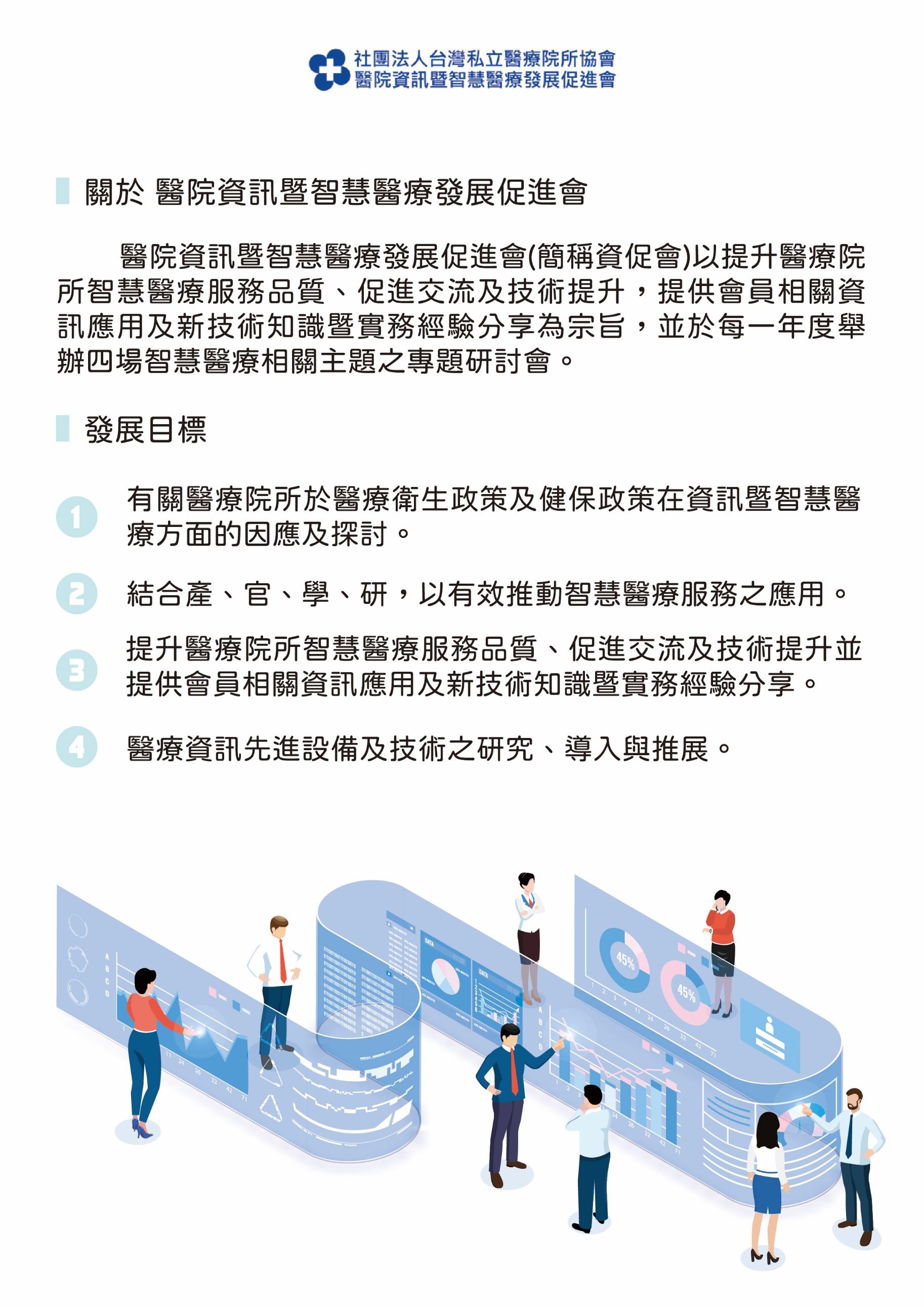 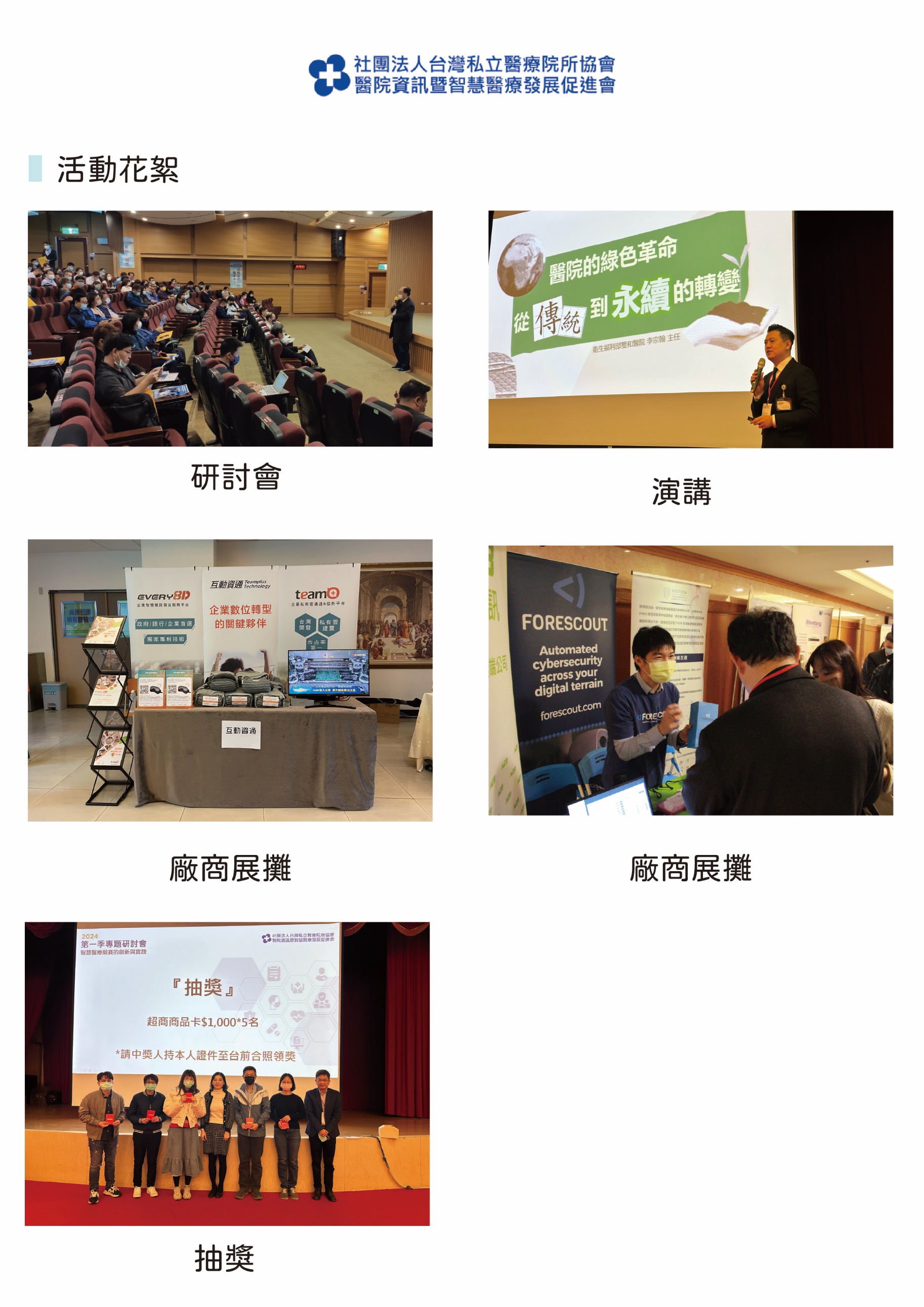 ▌報名流程：來信或來電詢問目前剩餘方案→確認是否報名→繳交報名表▌報名注意事項：1.	每季研討會招商時間將公告於本會官網(https://www.nhca.org.tw/i.html)。2.	每季研討會視場地及主題決定是否可供上台簡報、設攤之活動方式，若欲報名該次研討會，請先來信或來電詢問目前剩餘方案，額滿為止。3.	演講、設攤之公司名稱需與報名表內公司名稱相符。4.	本活動屬簡易活動，無提供學員名單、聯絡資訊、活動結案報告。如有其他相關問題，請與承辦人聯繫(承辦人資訊同頁尾)。▌活動方案：▌活動方案說明：廠商新知(演講)於活動議程中安排20分鐘的廠商新知。演講數量有限，請於報名前務必來信或來電詢問目前剩於方案。依照繳費次序優先選擇演講時段。設攤展示攤位區空間規劃視每場次活動地點而定。展示攤位按照廠商繳費次序，由本會安排展攤位置。攤位示意如下圖，提供桌子*1、椅子*2、配電(插座或延長線)*1。方案優勢：自主蒐集學員名片和資料、推廣自家產品。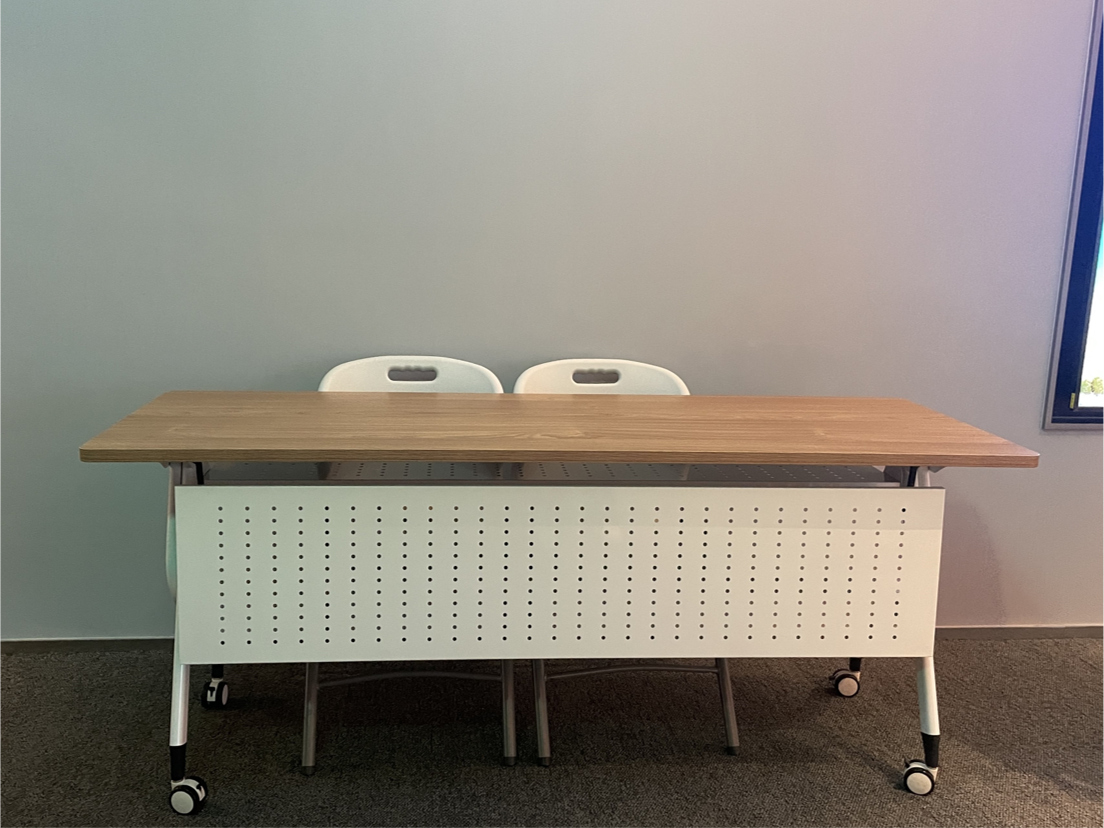 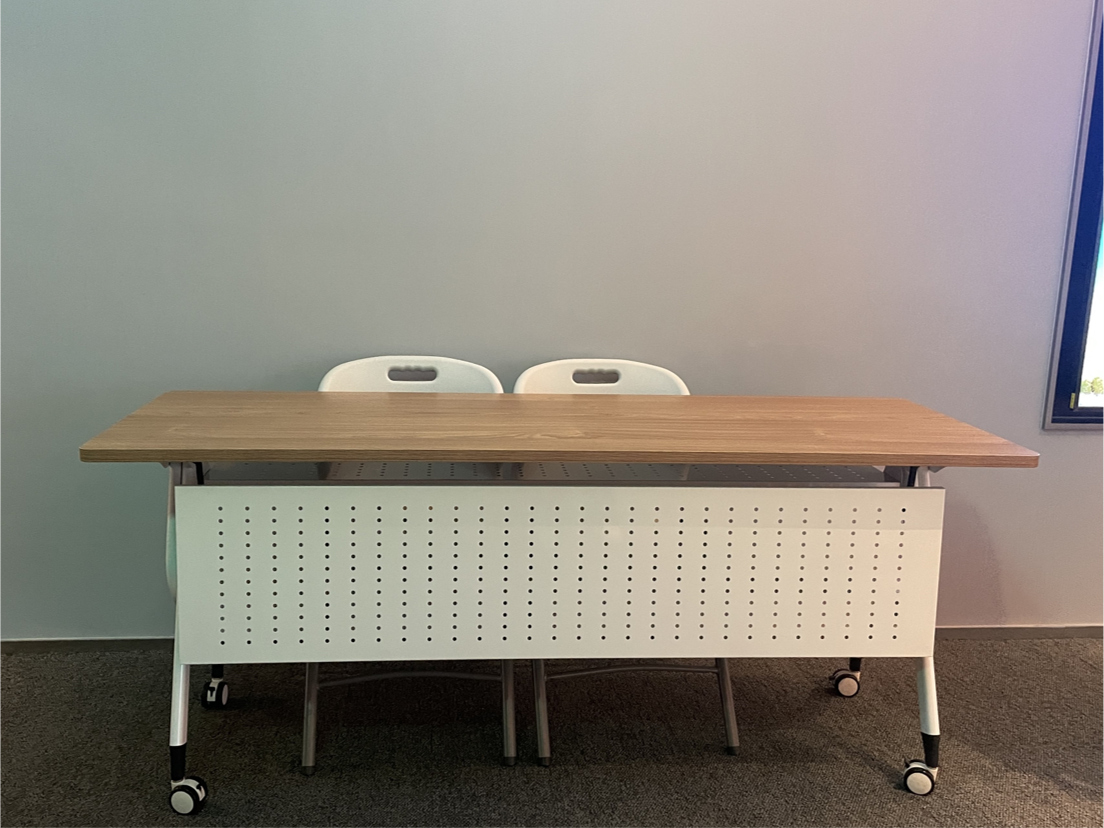 紙本DM併大會資料袋發放廠商提供紙本DM，由本會於報到時發放給與會來賓。DM尺寸不可超出A4、不限頁數。方案優勢：確保目標受眾、高曝光率、有效傳遞資訊。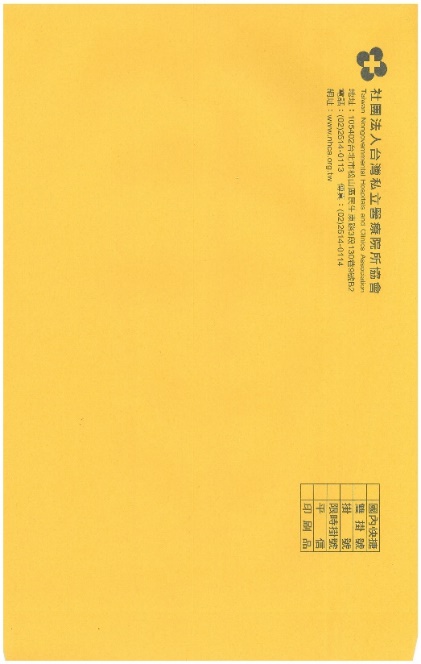 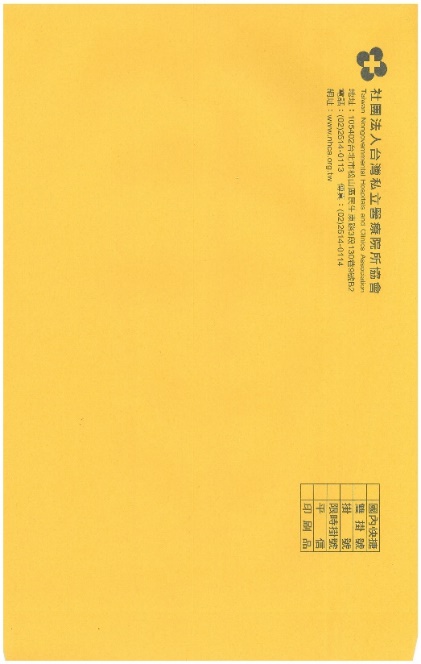 刊登雲端DM廣告刊登於研討會當日之雲端資料夾(雲端內容：議程、講師簡報、電子DM)計算方式為跳過封面後，開始算起之頁面，一頁$5,000/二頁$10,000…，以此類推。尺寸以直式A4為限。方案優勢：確保目標受眾、高曝光率、有效傳遞資訊、節省成本。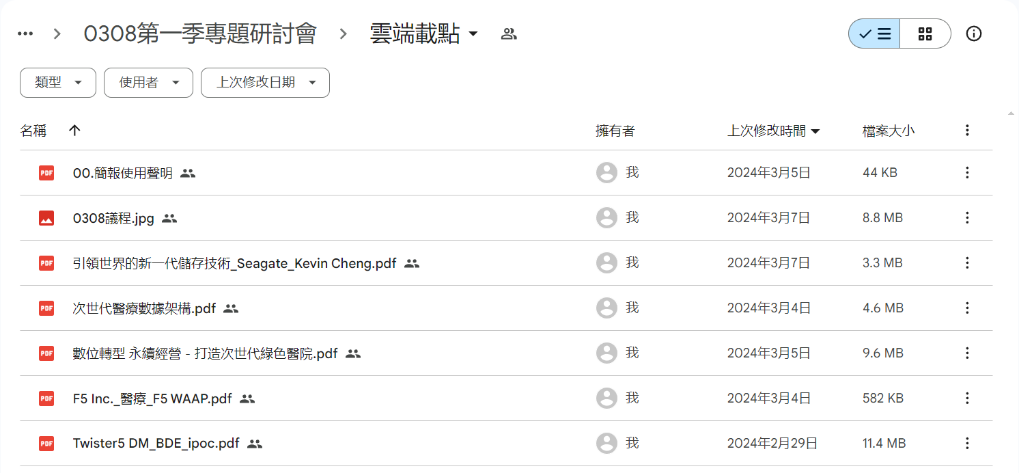 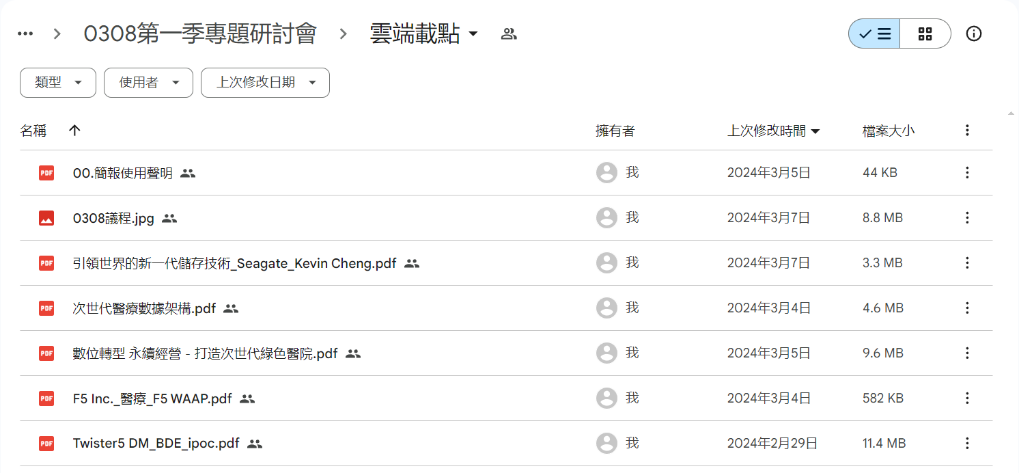 刊登廣告於協會官網範例：https://www.nhca.org.tw/27963212052084421578/1137220843 此項目為一則廣告$10,000廣告尺寸：為獲得最佳效果，請製作720X275像素的JPEG或PNG檔案，最大上傳檔案大小為1MB。公開時間為該次活動開放報名日至活動結束後兩周，以報名順序做為刊登之順序。方案優勢：官網會露出報名資訊及議程，參加者必須透過本會官網完成報名;另外報名資訊將會發放給本會會員機構之580位會員代表，並發公文送報名資訊給109家會員機構，此方案有效提升廣告刊登之曝光量，並節省了傳統派遣人力至活動現場和印刷紙本廣告的成本，降低了宣傳的總體成本。電腦版廣告示意圖：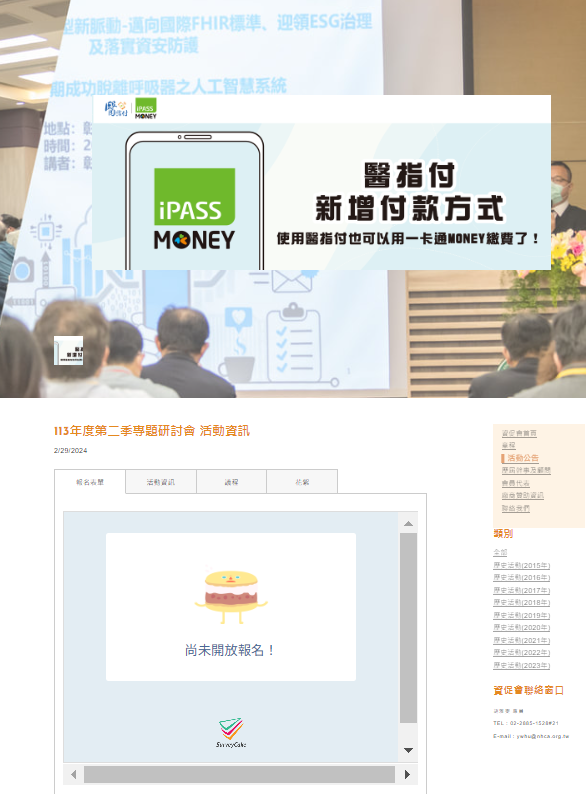 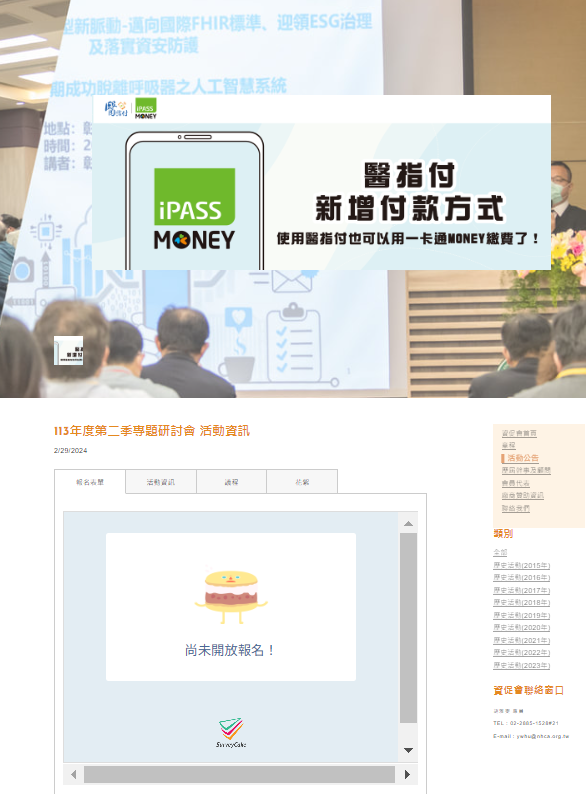 手機版網頁示意圖：(紅色框限為廣告版位)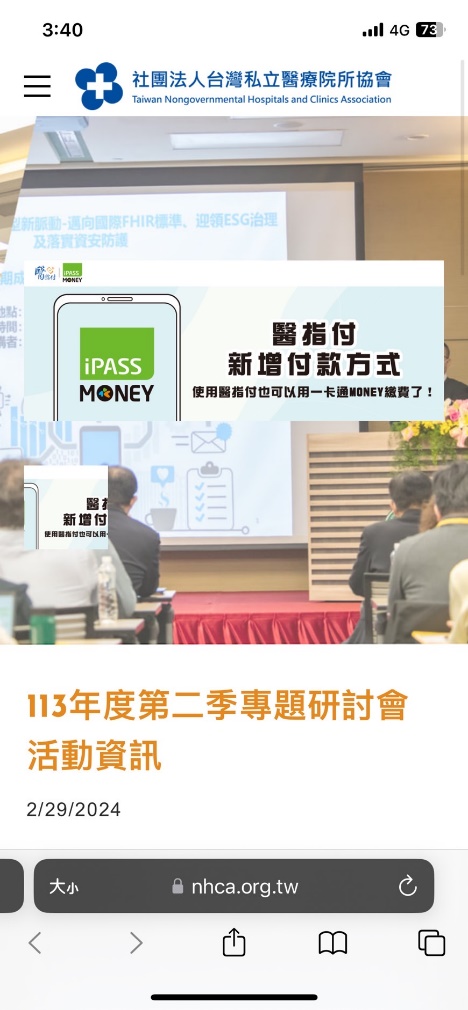 項次活動方案金額1設攤+廠商新知(演講)NT$40,0002設攤NT$30,0003紙本DM併大會資料袋發放NT$10,0004刊登雲端DM廣告NT$5,000/頁5刊登廣告於協會官網NT$10,000填表日期：____年____月____日活動推薦人：填表日期：____年____月____日活動推薦人：填表日期：____年____月____日活動推薦人：填表日期：____年____月____日活動推薦人：填表日期：____年____月____日活動推薦人：填表日期：____年____月____日活動推薦人：■公司資訊營利事業統一編號：營利事業統一編號：營利事業統一編號：營利事業統一編號：營利事業統一編號：營利事業統一編號：■公司資訊公司名稱：(全名)公司名稱：(全名)公司名稱：(全名)公司名稱：(全名)公司名稱：(全名)公司名稱：(全名)■公司資訊活動用公司名稱/簡稱：展攤、演講及部分活動資料露出之公司名稱，如此項未填，將由主辦單位決定。(範例：台灣私立醫療院所協會/私協)活動用公司名稱/簡稱：展攤、演講及部分活動資料露出之公司名稱，如此項未填，將由主辦單位決定。(範例：台灣私立醫療院所協會/私協)活動用公司名稱/簡稱：展攤、演講及部分活動資料露出之公司名稱，如此項未填，將由主辦單位決定。(範例：台灣私立醫療院所協會/私協)活動用公司名稱/簡稱：展攤、演講及部分活動資料露出之公司名稱，如此項未填，將由主辦單位決定。(範例：台灣私立醫療院所協會/私協)活動用公司名稱/簡稱：展攤、演講及部分活動資料露出之公司名稱，如此項未填，將由主辦單位決定。(範例：台灣私立醫療院所協會/私協)活動用公司名稱/簡稱：展攤、演講及部分活動資料露出之公司名稱，如此項未填，將由主辦單位決定。(範例：台灣私立醫療院所協會/私協)■公司資訊收據抬頭：同公司名稱    其他：收據抬頭：同公司名稱    其他：收據抬頭：同公司名稱    其他：收據抬頭：同公司名稱    其他：收據抬頭：同公司名稱    其他：收據抬頭：同公司名稱    其他：■公司資訊收據地址：收據地址：收據地址：收據地址：收據地址：收據地址：■公司資訊收據收件人：同活動聯絡窗口     其他：(姓名+電話)收據收件人：同活動聯絡窗口     其他：(姓名+電話)收據收件人：同活動聯絡窗口     其他：(姓名+電話)收據收件人：同活動聯絡窗口     其他：(姓名+電話)收據收件人：同活動聯絡窗口     其他：(姓名+電話)收據收件人：同活動聯絡窗口     其他：(姓名+電話)■活動聯絡窗口參展聯絡窗口：參展聯絡窗口：參展聯絡窗口：職稱：職稱：職稱：■活動聯絡窗口電話：電話：分機：手機號碼：手機號碼：手機號碼：■活動聯絡窗口E-mail：以上資料僅供參展聯繫用，如更換承辦人，敬請通知主辦單位E-mail：以上資料僅供參展聯繫用，如更換承辦人，敬請通知主辦單位E-mail：以上資料僅供參展聯繫用，如更換承辦人，敬請通知主辦單位E-mail：以上資料僅供參展聯繫用，如更換承辦人，敬請通知主辦單位E-mail：以上資料僅供參展聯繫用，如更換承辦人，敬請通知主辦單位E-mail：以上資料僅供參展聯繫用，如更換承辦人，敬請通知主辦單位■參展方案項次參展方案參展方案參展方案單價(台幣)數量■參展方案1設攤+廠商新知(演講)(請於報名時請提供初步講題)設攤+廠商新知(演講)(請於報名時請提供初步講題)設攤+廠商新知(演講)(請於報名時請提供初步講題)$40,000■參展方案2設攤設攤設攤$30,000■參展方案3紙本DM併大會資料袋發放紙本DM併大會資料袋發放紙本DM併大會資料袋發放$10,000■參展方案4刊登雲端DM廣告刊登雲端DM廣告刊登雲端DM廣告$5,000／頁■參展方案5刊登簡報、DM放置於協會官網刊登簡報、DM放置於協會官網刊登簡報、DM放置於協會官網$10,000講師姓名/職稱：(中)演講主題：講師姓名/職稱：(中)演講主題：講師姓名/職稱：(中)演講主題：參展費用總計：參展費用總計：■付款方式T/T電匯T/T電匯T/T電匯T/T電匯T/T電匯T/T電匯■付款方式銀行：國泰世華銀行 慶城分行(ATM銀行代碼013)銀行：國泰世華銀行 慶城分行(ATM銀行代碼013)銀行：國泰世華銀行 慶城分行(ATM銀行代碼013)銀行：國泰世華銀行 慶城分行(ATM銀行代碼013)銀行：國泰世華銀行 慶城分行(ATM銀行代碼013)銀行：國泰世華銀行 慶城分行(ATM銀行代碼013)■付款方式帳號：268-03-500899-6帳號：268-03-500899-6帳號：268-03-500899-6帳號：268-03-500899-6帳號：268-03-500899-6帳號：268-03-500899-6■付款方式戶名：社團法人台灣私立醫療院所協會戶名：社團法人台灣私立醫療院所協會戶名：社團法人台灣私立醫療院所協會戶名：社團法人台灣私立醫療院所協會戶名：社團法人台灣私立醫療院所協會戶名：社團法人台灣私立醫療院所協會■付款方式說明：廠商/公司需自行負擔跨行手續費。請於匯款頁面備註公司名稱。請於匯款後主動通知承辦人(承辦人資訊同頁尾)。確認收到款項後，收據將以掛號方式寄回。演講順序及展攤位置將依據各廠商匯款日期安排。說明：廠商/公司需自行負擔跨行手續費。請於匯款頁面備註公司名稱。請於匯款後主動通知承辦人(承辦人資訊同頁尾)。確認收到款項後，收據將以掛號方式寄回。演講順序及展攤位置將依據各廠商匯款日期安排。說明：廠商/公司需自行負擔跨行手續費。請於匯款頁面備註公司名稱。請於匯款後主動通知承辦人(承辦人資訊同頁尾)。確認收到款項後，收據將以掛號方式寄回。演講順序及展攤位置將依據各廠商匯款日期安排。說明：廠商/公司需自行負擔跨行手續費。請於匯款頁面備註公司名稱。請於匯款後主動通知承辦人(承辦人資訊同頁尾)。確認收到款項後，收據將以掛號方式寄回。演講順序及展攤位置將依據各廠商匯款日期安排。說明：廠商/公司需自行負擔跨行手續費。請於匯款頁面備註公司名稱。請於匯款後主動通知承辦人(承辦人資訊同頁尾)。確認收到款項後，收據將以掛號方式寄回。演講順序及展攤位置將依據各廠商匯款日期安排。說明：廠商/公司需自行負擔跨行手續費。請於匯款頁面備註公司名稱。請於匯款後主動通知承辦人(承辦人資訊同頁尾)。確認收到款項後，收據將以掛號方式寄回。演講順序及展攤位置將依據各廠商匯款日期安排。